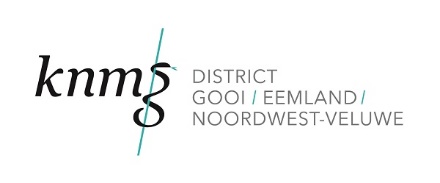 HYPES IN DE SPREEKKAMER?
woensdag 20 september in Leerhotel Het Klooster te Amersfoort PROGRAMMA 17:30 	Welkomstborrel en registratie
18:00	Opening Minke Mud, avondvoorzitter, huisarts en bestuurslid KNMG district XIIIFeiten en fabels over het Rijksvaccinatieprogramma (RVP)
	Gerre Vermeulen, arts M&G – medisch adviseur RVP bij RIVM
19:00	Buffet
19:30	Geloven we Fajah of de Gezondheidsraad?Yneke Kootstra, voedingsdeskundige en lifestyle coach 20:30	Afronden, napraten en koffieGMB 19072017